Pre-Doctoral Scholar’s Institute Application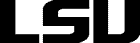 DATE: ______________________Application Deadline: February 2, 2018. Please submit this application and attachments via email to PDSITigers@lsu.edu. Once received, you will receive a confirmation email in return.I. APPLICANT INFORMATION Name______________________________________________________________________________First  			       Middle    			            LastStreet Address_____________________________________________________________________________ Street  			      City  			State                         	Zip Permanent or Guardian’s Address (street/city/state/zip code) ___________________________________Applicant’s Cell Phone _______________________    Email __________________________________Date of Birth _______________________In case of emergency, please contact _____________________________________________________Emergency Contact Address  ___________________________________________________________                 		        ___________________________________________________________Cell phone (or most preferred) __________________________________________________________Are you a US Citizen? (select one)     Yes____    	No_____Please make sure you have completed all of the information in the first section before completing the rest of your application.II. EDUCATION INFORMATION List your present college or university: _______________________________________________________________________________By June 2018, will you have only one or two more academic year(s) left in your undergraduate program?  Yes ____ No_____           Please explain: _____________________________________________________________________________________________________________________________________What is your current major or area of concentration? _____________________________________What is your current college GPA? (Cumulative) _____________ (Major) ______________________ List the courses IN YOUR FIELD you expect to take to complete your undergraduate studies.   ________________________________________________________________________________________________________________________________________________________________________________________________________________________________________________ ________________________________________________________________________________List the courses IN YOUR FIELD you have taken already.___________________________________________________________________________________________________________________________________________________________________________________________________________________________________________________What is your expected graduation date? Semester ____________________ Year ________________When did you first enroll in a college or university? Semester _________________ Year __________For questions concerning this application or participation in PDSI, contact Professor Elsie Michie, Associate Dean, College of Humanities and Social Sciences, enmich@lsu.edu(225) 578-1856. Please have an official or unofficial transcript sent to PDSITigers@lsu.edu.III. PDSI ASSESSMENTHow did you hear about PDSI? ____________________________________________________________________________________________________________________________________________________________________Please describe any prior research experience(s). Please include work-study, summer research programs involving research and/or research courses (e.g. statistics). ____________________________________________________________________________________________________________________________________________________________________What is your experience writing research papers and/or reports?  ______________________________________________________________________________________________________________________________________________________________________________________________________________________________________________________Do you plan to apply to graduate school? Yes_____    No______What graduate area/program would you like to pursue? _____________________________________What graduate schools are you considering? _______________________________________________________________________________________________________________________________On a separate sheet, please write a brief statement (minimum 300 words and double-spaced) about your academic goals. In discussing the academic area you would like to research if selectedto participate in the Pre-Doctoral Scholar’s Institute, be as specific as possible about topics  ofparticular interest and your commitment to academic investigations in your area. Indicate what you hope to accomplish through participation in this program. You must have at least ONE recommendation letter for participation in this program. Please provide information regarding the faculty member in your field providing your recommendation. Be sure you obtain a recommendation from a tenured or tenure-track professor.Professor’s first name________________________________________________________________Professor’s last name ________________________________________________________________Campus address ____________________________________________________________________City __________________________    State ______________________Phone ________________________     Email______________________*A completed application includes this completed form (four pages), a copy of an official or unofficial transcript, your personal statement, completed recommendation form (page five of this document), and a letter of recommendation. Materials may be emailed separately to PDSITigers@lsu.edu. Without all of these items, your application will be incomplete and not eligible for consideration.*Both official and unofficial college and university transcripts are accurate representations of your academic record. However, the official transcript is a formal document sent as a secure electronic document (PDF) if your university has an electronic transcript delivery service. This document contains your university’s seal and Registrar’s signature.Pre-Doctoral Scholar’s Institute Recommendation FormInstructions: Please complete the information and rating section below. On a separate sheet, please provide personal, professional, or academic reference for the applicant that speaks to the applicant’s ability and/or aptitude to be successful in PDSI and a successful masters/doctoral student. When completed, return this form and recommendation letter by February 2, 2018 via email: PDSITigers@lsu.eduLetter of Reference for: _______________________________________________________________Reference completed by: _______________________________________________________________University Title and Department: ________________________________________________________University Address Phone: _____________________________________________________________In what capacity have you known this student? _____________________________________________For how long? _______________________________________________________________________In which of your classes has this student enrolled and what grade did he/she receive?    __________________________________________________________________________________Rate this applicant relative to other students whom you have known in this same field or capacity    in recent years. Signature _________________________________________   Date ________________________CRITERIAABOVE AVERAGEAVERAGEBELOW AVERAGENO KNOWLEDGEMotivation for Proposed ProgramAnalytical SkillsCommunication Skills-OralWritten Communication SkillsAbility to work independentlyAbility to work with othersPotential for graduate school successSelf-motivationSocial SensitivityPersonal Responsibility